Об утверждении  Правил определения среднемесячного заработка, из которогоисчисляется размер пенсии за выслугу лет лицам, замещавшим муниципальныедолжности и должности муниципальной службы органов местного самоуправления муниципального образования Лабазинский сельсовет Курманаевского района Оренбургской областиРуководствуясь Уставом муниципального образования Лабазинский сельсовет и в целях исполнения решения Совета депутатов муниципального образования Лабазинский сельсовет Курманаевского района от 06.06.2014       № 119 «Об установлении пенсии за выслугу лет лицам, замещавшим муниципальные должности и должности муниципальной службы муниципального образования  Лабазинский сельсовет Курманаевского района»:1. Утвердить Правила определения среднемесячного заработка, из которого исчисляется размер пенсии за выслугу лет лицам, замещавшим муниципальные должности и должности муниципальной службы органов местного самоуправления  муниципального образования Лабазинский сельсовет Курманаевского района, согласно приложению.2. Контроль за исполнением настоящего постановления возложить на специалиста 1 категории администрации сельсовета по ведения бухгалтерского учёта Корнилову Н.М.3. Постановление вступает в силу со дня подписания  и подлежит опубликованию в газете «Лабазинский вестник».  Разослано: в дело, Правительству области, прокурору, финотделу, специалисту                           по кадрам, специалисту 1 категории администрации сельсовета                                                                        Приложение к постановлению                                                                                                                от 16.06.2014 года № 40-пПравила
определения среднемесячного заработка, из которого исчисляется
размер пенсии за выслугу лет лицам, замещавшим муниципальные должности
и должности муниципальной службы органов местного самоуправления
муниципального образования Лабазинский сельсовет Курманаевского района1. Настоящие Правила определяют порядок расчёта среднемесячного заработка, исходя из которого исчисляется размер пенсии за выслугу лет лицам, замещавшим муниципальные должности и должности муниципальной службы органов местного самоуправления муниципального образования Лабазинский сельсовет Курманаевского района (далее среднемесячный заработок).2. Для определения среднемесячного заработка лиц, замещавших должности муниципальной службы органов местного самоуправления муниципального образования Лабазинский сельсовет Курманаевского района, и муниципальные должности органов  местного самоуправления муниципального образования Лабазинский сельсовет Курманаевского района, оплата труда которых осуществляется за счёт средств местного бюджета, учитывается денежное содержание, состоящее из следующих выплат:а) месячный должностной оклад;б) ежемесячная надбавка к должностному окладу за выслугу лет в размере до 40 процентов;в) ежемесячная надбавка к должностному окладу за особые условия службы;г) ежемесячная надбавка к должностному окладу за работу со сведениями, составляющими государственную тайну;д) премии за успешное выполнение особо важных и сложных заданий, премии по итогам работы (в расчетном периоде учитывается не более одной годовой, двух полугодовых и четырех квартальных премий);е) ежемесячное денежное поощрение;ж) единовременная выплата при предоставлении ежегодного оплачиваемого отпуска (в расчетном периоде учитывается не более двух должностных окладов);з) материальная помощь.3. На выплаты, указанные в пункте 2 настоящих Правил, начисляется районный коэффициент в соответствии с действующим законодательством.4. Расчёт среднемесячного заработка производится по выбору муниципального служащего исходя из денежного содержания, указанного в пункте 2 настоящих Правил, за последние 12 полных календарных месяцев муниципальной службы, предшествующих месяцу ее прекращения либо месяцу достижения им возраста, дающего право на трудовую пенсию по старости в соответствии с Федеральным законом от 17.12.2001 № 173-ФЗ «О трудовых пенсиях в Российской Федерации»  или возраста, дающего право на назначение пенсии на период до наступления возраста, дающего право на трудовую пенсию по старости, в том числе досрочно назначаемую трудовую пенсию по старости, назначенную в соответствии с Законом Российской Федерации от 19.04.1991 № 1032-1 «О занятости населения в Российской Федерации» (далее - расчетный период).Размер среднемесячного заработка, если расчетный период отработан полностью, определяется путем деления общей суммы денежного содержания, указанной в пункте 2 настоящих Правил, фактически начисленной в расчетном периоде, на 12.5. При исчислении среднемесячного заработка из расчётного периода исключаются:- время нахождения муниципального служащего в отпусках без сохранения денежного содержания (заработной платы),- периоды временной нетрудоспособности,- периоды, в которых отсутствуют фактически отработанные дни.В случаях если из расчётного периода исключаются время нахождения муниципального служащего в отпусках без сохранения денежного содержания (заработной платы) и период временной нетрудоспособности или если расчетный период отработан не полностью (менее 12 месяцев), размер среднемесячного заработка определяется путем деления суммы оплаты труда (денежного содержания) на количество фактически отработанных дней в расчётном периоде и умножения на 21 (среднемесячное число рабочих дней). При этом выплаты, указанные в подпунктах «д», «ж» и «з» пункта 2 настоящих Правил учитываются при определении среднемесячного заработка в размере одной двенадцатой фактически начисленных в этом периоде выплат.6. В случае, если месяц в расчётном периоде состоит из времени нахождения муниципального служащего в отпуске без сохранения денежного содержания (заработной платы) и периода временной нетрудоспособности, а также, если в расчетном периоде отсутствуют фактически отработанные дни, по заявлению муниципального служащего, поданному по месту оформления документов на пенсию за выслугу лет, для исчисления среднемесячного заработка взамен исключенных месяцев в расчетном периоде могут быть учтены другие полные календарные месяцы, непосредственно предшествующие (не более двух лет) расчетному периоду.7. Размер среднемесячного заработка, исходя из которого исчисляется размер пенсии за выслугу лет лицам, замещавшим муниципальные должности и должности муниципальной службы муниципального образования , не может превышать 2,8  Лабазинский сельсовет Курманаевского района должностного оклада с учётом районного коэффициента, установленного лицу, замещавшему должности муниципальной службы в расчётном периоде.8. Размеры пенсий за выслугу лет лицам, замещавшим муниципальные должности и должности муниципальной службы органов местного самоуправления муниципального образования Лабазинский сельсовет Курманаевского района, исчисленные из денежного содержания с учётом ограничения 2,3 должностного оклада с районным коэффициентом подлежат перерасчёту со дня вступления в силу  решения Совета депутатов муниципального образования Лабазинский сельсовет Курманаевского района от 06.06.2014 № 119 «Об установлении пенсии за выслугу лет лицам, замещавшим муниципальные должности и должности муниципальной службы  МО Лабазинский сельсовет Курманаевского района». При этом размер  денежного содержания муниципальных служащих, определенного с учётом выплат, указанных в пункте 2 настоящих Правил, и из которого производится перерасчет пенсии за выслугу лет, не должен превышать 2,8 должностного оклада с учетом районного коэффициента.9. Справка о размере среднемесячного заработка оформляется органом местного самоуправления муниципального образования Лабазинский сельсовет Курманаевского района, в котором заявитель замещал муниципальную должность или должность муниципальной службы, и заверяется подписями его руководителя, главного бухгалтера и печатью соответствующего органа (приложение к настоящим Правилам). В случае ликвидации или реорганизации  органа местного самоуправления муниципального образования Лабазинский сельсовет Курманаевского района,   справка о размере  среднего заработка Администрацией  муниципального образования Лабазинский сельсовет Курманаевского района, либо органом местного самоуправления, которому переданы функции ликвидированного (реорганизованного) органа, либо   Администрацией муниципального образования Лабазинский сельсовет Курманаевского района, в случае, если Лабазинский сельсовет Курманаевского района функции ликвидированного (реорганизованного) органа никому не передавались.                                                                                                                                                                               Приложение к Правилам_________________________________________________________________________(наименование органа местного самоуправления  муниципального образования  Курманаевский район)«____»________________________ 20 ___ г.№ ___________________Справка о размере среднемесячного заработка для исчисления пенсии за выслугу лет лицам, замещавшим муниципальные должности и должности муниципальной службы органов местного самоуправления Лабазинский сельсовет Курманаевского районаВыдана __________________________________________, замещавшему (ей) должность ________________________________________________                           (фамилия, имя, отчество - полностью)                                                                                                    (наименование должности)                                     в _____________________________________________________________________________________________________________________                (наименование органа местного самоуправления МО Курманаевский район)В том, что его (ее) среднемесячный заработок за период с _________________ по _____________ составляет:Среднемесячный заработок __________________________________________________________ руб. ________ коп. (сумма прописью)                                  (сумма по графе 11)/12 или (сумма по графе 11)/количество фактически отработанных дней в расчетном периоде х 21 день)Основание выдачи справки _________________________________________________________Руководитель    ____________________________________________________                                               (подпись, инициалы, фамилия)Главный бухгалтер (начальник отдела бухгалтерского учета) ____________________________________________________ М.П.                                                                                                                                                        (подпись, инициалы, фамилия)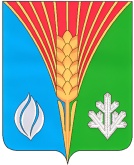              АдминистрацияМуниципального образования       Лабазинский сельсовет      Курманаевского  района       Оренбургской области         ПОСТАНОВЛЕНИЕ          16.06.2014  № 40-пГлава муниципального образования             В.А. ГражданкинГод, месяцы (расчетный период - 12 полных календар-ных месяцев)Количество фактически отработан-ных днейФактически начислено, рублейФактически начислено, рублейФактически начислено, рублейФактически начислено, рублейФактически начислено, рублейФактически начислено, рублейФактически начислено, рублейФактически начислено, рублейИтого рублейГод, месяцы (расчетный период - 12 полных календар-ных месяцев)Количество фактически отработан-ных днейДолжност-ной окладнадбавки к должностному окладунадбавки к должностному окладунадбавки к должностному окладуПремии за успешное выполнение особо важных и сложных заданий, премии по итогам работы за годЕжемесяч-ное денежное поощрениеЕдиновременная выплата при предоставлении ежегодного оплачиваемого отпуска и материальная помощьРайонный коэффициентИтого рублейГод, месяцы (расчетный период - 12 полных календар-ных месяцев)Количество фактически отработан-ных днейДолжност-ной окладза выслугу лет (до 40%)за особые условия службыза работу со сведениями, составляющими государствен-ную тайнуПремии за успешное выполнение особо важных и сложных заданий, премии по итогам работы за годЕжемесяч-ное денежное поощрениеЕдиновременная выплата при предоставлении ежегодного оплачиваемого отпуска и материальная помощьРайонный коэффициентИтого рублей1234567891011Всего: